APSTIPRINĀTA       Rēzeknes novada domes                                 2018.gada 1.februāra sēdē(protokols Nr.4, 4.§, 4.punkts)Publicējamā informācija par nekustamā īpašuma “Kalnezeri”Lendžu pagastā, Rēzeknes novadā, telpu nomu Nomas objekts – nekustamā īpašuma “Kalnezeri”, Viraudas iela 5, Lendži, Lendžu pagasts, Rēzeknes novads, LV-4625, nedzīvojamā telpa, kadastra apzīmējums 7866 003 0186 001, lietošanas mērķis – saimnieciskā darbība.Nosacītās nomas maksas apmērs EUR 0,08 (nulle euro, 08 centi) par 1 m2   mēnesī (bez PVN).Izsoles objekts – 1 (viena) telpa  ar kopējo platību 51,8 m2. Nomas termiņš (gadi) – 12 gadi.Pretendentu pieteikšanās termiņš un vieta - līdz 2018.gada 12.februārim, plkst.10.00, Rēzeknes novada pašvaldības Lendžu pagasta pārvaldes telpās, 2.stāvā, adrese: Viraudas  iela 3, Lendži, Lendžu pagasts, Rēzeknes novads, LV–4625.Izsoles veids – mutiska, pirmā izsole.Izsoles vieta un datums – Lendžu pagasta pārvaldes telpas 2.stāvā, Viraudas iela 3, Lendži, Lendžu pagasts, Rēzeknes novads, 2018.gada 12.februārī, plkst.10.30.Izsoles solis 0,01 EUR/m2 ( nulle euro, 01 cents).                                                                                                                                                Nomas objekta apskates vieta un laiks – Lendžu pagasts, Rēzeknes novads, darba dienās no plkst. 8.00 līdz plkst.12.00 un no 13.00 līdz plkst.17.00, iepriekš vienojoties pa tālruni: 28346149.Ar izsoles noteikumiem un nomas līguma projektu var iepazīties Rēzeknes novada pašvaldības Lendžu pagasta pārvaldē, adrese: Viraudas iela 3, Lendži, Lendžu pagasts, Rēzeknes novads, pie lietvedes, kā arī Rēzeknes novada pašvaldības mājas lapā www.rezeknesnovads.lv un Lendžu pagasta pārvaldes mājas lapā www.lendzi.lv.Kontaktpersona - Lendžu pagasta pārvaldes vadītājs  Voldemārs Deksnis, tālr.64644726 vai mob. tālr. 28346149, e-pasts: info@lendzi.lv.Domes priekšsēdētājs                                                                                                    M.Švarcs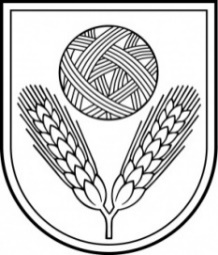 Rēzeknes novada DOMEreģ.Nr.90009112679Atbrīvošanas aleja 95A, Rēzekne,  LV – 4601,Tel. 646 22238; 646 22231,  Fax. 646 25935,E–pasts: info@rezeknesnovads.lvInformācija internetā http://www.rezeknesnovads.lv 